  DOI: https://doi.org/10.37811/cl_rcm.v6i6.3776 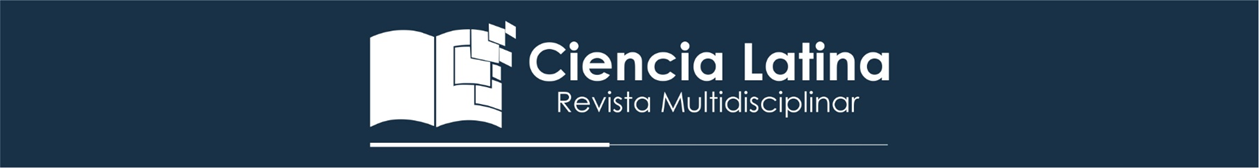 Experiencias educativas exitosas y formación docente en estudiantes facultad de educación, universidad nacional de San Agustín - ArequipaGuadalupe Benancia Prieto Gómezhttps://orcid.org/0000-0002-3603-7388guadalupe.prieto@hotmail.comRESUMENObjetivo: Verificar “la relación entre las experiencias educativas exitosas y formación docente en estudiantes universitarios”. Materiales y Método: Se trabajó con una muestra de 75 participantes. Resultados: Para hipótesis general, se halló Rho = ,807 referencia que experiencias educativas exitosas se encuentra como percepción a veces adecuado. hipótesis específicas 1, 2, 3 y 4: se determinaron Rho= (,60; ,306; ,464 y ,576), se establece correlación regular, respecto a: desarrollo de aspectos: didáctico, científico, transversal y personalidad. Asimismo, He: 5 y 6 arrojaron resultados Rho = ,493 y ,488, moderada referente interpersonal e investigativo que posee los maestros, presentando deficiencias en los aprendizajes. Conclusión: “las experiencias educativas exitosas”, se percibió la poca utilización de experimentos los docentes carecen de competencias investigativas. Palabras clave: experiencias educativas; docencia; científica; interpersonal; extra personal.Correspondencia: guadalupe.prieto@hotmail.com Artículo recibido 1 octubre 2022 Aceptado para publicación: 1 noviembre 2022Conflictos de Interés: Ninguna que declararTodo el contenido de Ciencia Latina Revista Científica Multidisciplinar, publicados en este sitio están disponibles bajo Licencia Creative Commons .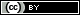 Cómo citar: Prieto Gómez, G. B. (2022). Experiencias educativas exitosas y formación docente en estudiantes facultad de educación, universidad nacional de San Agustín - Arequipa. Ciencia Latina Revista Científica Multidisciplinar, 6(6), 4725-4735. https://doi.org/10.37811/cl_rcm.v6i6.3776Successful educational experiences and teacher training in students Faculty of Education, National Universityfrom San Agustin - ArequipaABSTRACTObjective: Verify "the relationship between successful educational experiences and teacher training in university students." Materials and Method: We worked with a sample of 75 participants. Results: For the general hypothesis, Rho = .807 was found as a reference that successful educational experiences are sometimes adequate perception. Specific hypotheses 1, 2, 3 and 4: Rho= (,60; ,306; ,464 and ,576) was determined, a regular correlation was established, regarding: development of aspects: didactic, scientific, transversal and personality. Likewise, He: 5 and 6 yielded results Rho = ,493 and ,488, moderate interpersonal and investigative reference that teachers have, presenting deficiencies in learning. Conclusion: "successful educational experiences", the little use of experiments was perceived, teachers lack investigative skills.Keywords: educational experiences; teaching; scientific; interpersonal; extra personal.INTRODUCCIÓNLas “Experiencias educativas exitosas” referencian favorablemente el aprendizaje del alumno, donde prima exigencias del talento profesional mejora el nivel de enseñanza. Por otro lado, ser competente es producto de su formación y calidad de enseñanza en la universidad, aplicando nuevas currículas contextualizadas, conforme a los requerimientos actuales de los egresados.Las instituciones educativas evalúan docentes titulados, consideran sus capacitaciones, consideran manejen habilidades blandas.según el diario La República (2017), manifiesta: “el trabajo en equipo, la adaptación al cambio, la capacidad para negociar y resolver problemas. También se evalúa la optimización del tiempo, la tolerancia al trabajo bajo presión y el respeto por las opiniones ajenas”.La Superintendencia Nacional de Educación Superior Universitaria (Sunedu, 2017). Ley N° 30220 como fin: “realizar y promover la investigación científica, tecnológica y humanística la creación intelectual y artística, además de, difundir el conocimiento universal en beneficio de la humanidad”.Las universidades del estado, debería priorizar la investigación, para ayudar el desarrollo, aún se acrecienta en las universidades de provincias. Evidenciándose conforme, (INEI, 2015) destaca:“En base a una encuesta aplicada a egresados universitarios a nivel nacional, el 63.0% de los profesionales graduados de una universidad pública en Lima califica este servicio de bueno; en tanto que el 47.4% de los que provienen de las universidades públicas de provincias lo categoriza del mismo modo, aunque se evidencia una satisfacción, esta no respalda la opinión de la mayoría”.La educación superior cumple un rol estratégico en transformar el desarrollo. La UNSA, se ubica en proceso de inicio. Por tanto, las facultades de educación, cumplen la formación inicial docente con la competencia en resolver problemas dando solución para contribuir al desarrollo del país.MÉTODOEs una investigación correlacional, se aplicó cuestionarios para cada variable. Es una investigación no experimental descriptiva básica estuvo constituido por 75 educandos, la confiabilidad se determinó por “Alfa de Cronbach”, con un margen error 5%.RESULTADOSTabla 1. “Experiencias educativas exitosas”Se denota 61,3% consideraron “Experiencias Educativas Exitosas” perciben como regular, 34,7% opinaron estar de adecuado, solo 4,0% aprecian poco adecuado. Evidenciándose la mayoría no están satisfechos en cuanto puedan aprender nuevas experiencias.Tabla 2. “Formación docente”Se confirmó 56.0% valoran regular, 40.0% considera bueno, mientras 4.0% aprecia como malo, evidenciándose la muestra considera les falta mayor preparación para ejercer la docencia. Prueba hipótesis generalHA. Experiencias educativas exitosas se asocian directamente con la formación docente Tabla 3. Contrastación hipótesis generalSe halló Rho = ,807 y significancia = 0,000. aceptándose ha, se evidencia la mayoritaria expresan entre las variables sujetos a estudio tienen muy buena asociación, pero en forma regular.Prueba específica 1H1. “Las Experiencias educativas exitosas se relacionan directamente con la formación didáctica”.Tabla 4. Contraste primera hipótesis específicaSe aprecia Rho = ,360 y p = 0,000. aceptándose la ha, mayoritariamente vertieron sus expresiones, experiencias educativas exitosas están relacionadas, pero regularmente con la didáctica empleada por los docentes.Prueba específica 2H2. “Experiencias educativas exitosas se vinculan directamente con la formación científica”.Tabla 5. Prueba segunda hipótesis específicaSe halló Rho = ,306 moderada significancia = 0,000, de acepta ha, notándose que “experiencias educativas exitosas” están asociadas regularmente con las habilidades científicas que debe manejar el docente.Prueba específica 3H3. “Experiencias educativas exitosas se relacionan directamente con la formación transversal”.Tabla 6. Tercera hipótesis específicaSe estableció Rho = ,464 moderado significancia = 0,000. Por la cual se acepta ha, “las experiencias educativas exitosas” se relacionan moderadamente con aspectos transversales que deben manejar los docentes.Prueba específica 4H4. “Experiencias educativas exitosas se relacionan directamente con los rasgos de personalidad”.Tabla 7. Cuarta hipótesis específicaLa estadista halló Rho = ,576 moderado y significancia = 0,000. aceptando la ha, respecto la personalidad que muestra el docente llega moderamente con la variable estudiada.Prueba específica 5H5. “Experiencias educativas exitosas se relacionan directamente con la formación      interpersonal”.Tabla 8. Quinta hipótesis específicaLa estadística arrojó Rho = ,493 moderado, p = 0,000. Se acepta la hipótesis alterna, los resultados de acuerdo a la percepción mayoritaria evidencian la variable estudiada aún falta cohesionarse co el aspecto interpersonal.Prueba específica 6H6. “Experiencias educativas exitosas se relacionan directamente con la formación iinvestigativa”.Tabla 9. sexta hipótesis específicaLa tabla muestra Rho = .488 moderada con una significancia = 0,000. Se acepta la hipótesis alterna, la variable estudiada se asocia significativamente con la capacidad investigativa. Ello refleja aún falta mejorar el mencionado aspecto en los participantes.DISCUSIÓN DE RESULTADOS Permitió resolver el objetivo planteado, “analizar la relación entre las Experiencias Educativas Exitosas y la Formación Docentes”.Referente hipótesis general, resultó Rho = .807 muy buena. 61.3% manifiesta como en referencia de la variable estudiada veces adecuado, evidenciando limitaciones en la formacion docente. A este punto podemos agregar lo que indicó Opazo (2015) con respecto a las experiencias exitosas, la cual se consigue mediante el intercambio de conocimientos, siendo importante lo pedagógico y práctico, sin embargo, en la muestra presentada la satisfacción media da cuenta que no se vive esa experiencia para mejores resultados. Esta limitación en ciertos conocimientos en la formación del docente sugiere a Rodríguez (2009) comprender que el aprendizaje y preparación del docente debe ser constante es decir debe formarse permanentemente para garantizar sus metodologías innovadoras en las aulas.Respecto primera hipótesis específica se halló Rho =.360 entre la variable tratada y la dimensión didáctica. Asimismo 61.3% no están conformes. Amachi (2016) también aclara que el éxito formativo del docente involucra distintos aspectos como infraestructura, docentes capacitados, etc., por ende, las instituciones deben garantizar estos elementos para que los profesionales fortalezcan sus competencias. También Piscoya (2004) quien menciona que docente debe actualizar sus conocimientos, actualizar y fortalecer distintas competencias entre estos la didáctica. Estadísticos hipótesis específica 2, resultó Rho = .306 estableciendo correlación moderada entre la primera variable y la categoría científica. De igual manera 61.3% manifiestan estar no conformes, la investigación de Navarro, et.al (2005) indican: as instituciones educativas deben garantizar el desarrollo científico en los docentes mediante la discusión y resolución de problemas para la construcción de nuevos conocimientos, de esta manera la experiencia formativa permitirá mejores resultados, a diferencia de lo presentado. Además, Cobos et al. (2016) agregó la innovación es expresada en las publicaciones como tesis y artículos científicos, debido a que estos siempre proporcionan nuevos puntos de vista, por ello está en la universidad seguir fomentando mejoras. Resultados de la tercera hipótesis específica, fué Rho = .464 moderada, 61.3% consideraron la disconformidad a la aplicación de temas transversales, mostrándose el descontento consideran la necesidad que los docentes deben capacitarse al respecto y tengan capacidad de análisis, considerar trabajo en equipo. Referente hipótesis específica 4, resultó Rho = ,576 moderado. 61,3% manifiestan limitaciones de la personalidad de sus maestros como: responsabilidad, paciencia, tolerancia entre otros. Galvis (2007) estas son actitudes democráticas que se alcanza en la formación permanente. La quinta hipótesis específica resultó correlación moderada Rho = ,493 donde 61.3% consideran como regular el trato interpersonal que deben practicar los docentes. Camargo (2003) referencia en formación humana que los valores sociales que incluye la comunicación oportuna entre los integrantes de la sociedad. Se halló Rho = .488 moderado, en cuanto a la hipótesis específica sexta, 61.3% están en desacuerdo de cómo se enseña el tema de la investigación. Briceño (2006) señala que el investigar también es producto de la incentivación durante su formación, debido a que los conocimientos se deben compartir en base a experiencias propias de esta manera estos conocimientos se irán actualizando. Aguilar (2014) señala:Todo proceso de cambio surge en las prácticas pedagógicas mediante la aplicación de proyectos educativos, comprobó la motivación del maestro en desarrollar destrezas en lograr competencias en la formulación de proyectos innovadores en las diferentes áreas curriculares de manera mejorar la capacidad investigativa. De manera los conocimientos o experiencias deben compartirse, siendo importante la innovación.Por otro lado, Carriel (2017) indica:La formación académica docentes cada vez debe ser lo más adecuado posible, de manera ayudar superar el rendimiento académico y formación profesional de calidad, alertándose la plana docente debe estar en constante capacitación, para formar mejores profesionales, también deben preocuparse en aprender idiomas extranjeros. Sobre todo, reforzar las competencias investigativas de los docentes universitarios porque quienes son los que motivar la investigación a los estudiantes.CONCLUSIONESLas experiencias exitosas se muestran con poca frecuencia como la creatividad, generación de nuevos conocimientos el emprendimiento dentro de las aulas universitarias, por otro lado, se observó la falencia en la actualización de los docentes en temas investigativos.Asimismo, los estudiantes manifiestan no estar preparados para ejercer experiencias innovadoras durante su formación universitaria sus aprendizajes son limitados al respecto en cuanto planificar, empleo de la metodología apropiada, la evaluación adecuada.Los estudiantes muestran desacuerdos de cómo viene dándose la enseñanza de experiencias educativas exitosas, no se toma la realidad educativa, el conocimiento científicoLa práctica de valores por la comunidad educativa no sea precia a gran escala como compartir experiencias resultando insuficiente, en la capacidad de análisis, trabajo en equipo y emprendimiento.Respecto a la responsabilidad que deben ejercer los docentes tampoco no concuerda en los aprendizajes de los futuros profesionales, se nota falto de paciencia, tolerancia para inculcar en sus estudiantes y se formen de la mejor manera.Asimismo, se muestra el descontento estudiantil, porque no experimentan cambios utilizando la investigación científica durante su formación universitaria donde los que enseñan deben estar a la altura de las nuevas innovaciones.Por otro lado, los futuros profesionales opinan es poco o casi nada los aprendizajes recibidos al respecto requieren mejorar su formación profesional cuando sus docentes se involucren y profundicen desde el campo de la investigación científica y formar profesional de alto nivel con capacidad en resolver problemas.AGRADECIMIENTOSA los docentes estudiantes de la Universidad sujeto a estudio, por sus aportesREFERENCIAS BIBLIOGRÁFICASAguilar, G. (2014). Estrategia metodológica basada en la investigación científica para desarrollar habilidades y actitudes en docentes para la formulación de proyectos de innovación educativa [Tesis Doctoral, Universidad Nacional de Trujillo].Amachi, M. (2016). Desempeño docente y formación profesional permanente de los profesores de la Escuela Superior de Bellas Artes Diego Quispe Tito de Cusco, 2015 [Tesis Magisterial, Universidad Nacional Mayor de San Marcos]. Briceño, M. (2006). Las transformaciones de la profesión docente frente a los actuales desafíos. Editorial de la Universidad de los Andes.Camargo, M. (2003). Realidades y necesidades formativas de los docentes de la educación básica, media y universitaria. Editorial Universidad de la sabana.Carriel, F. (2017). La formación académica del docente y su relación con el rendimiento académico de los estudiantes de las carreras profesionales de comunicación social y hotelería y turismo de la Universidad Técnica de Babahoyo extensión Quevedo [Tesis Doctoral, Universidad Nacional Mayor de San Marcos].Cobos, D. et al. (2016). La Educación Superior en el Siglo XXI: Nuevas Características Profesionales y Científicas. UMET Press and Editors.Galvis, R. (2007). De un perfil docente tradicional a un perfil docente basado en competencias. Revista acción pedagógica, 16 (1), p 48-57.Instituto Nacional de Estadística e Informática (2015). Encuesta Nacional a egresados universitarios y universidades, 2014. INEI.Ley 30220 de 2014. Ley Universitaria. 9 de julio de 2014.Navarro, N., Illesca, M. y Lagos, X.  (2005). Modelos de formación docente base para una innovación curricular. Revista de Educación, Ciencias y Salud, 2 (2), 93 – 96. http://www2.udec.cl/ofem/recs/anteriores/vol222005/art2205a.pdfOpazo, H. (2015). Experiencias de aprendizaje-servicio en la formación del profesorado. Un estudio de caso [Tesis Doctoral, Universidad Autónoma de Madrid]. https://www.uv.es/aps/doc/Tesis/Tesis%20Opazo%20Hector.pdfOrtiz, C. (12 de agosto de 2017). ¿Qué valoran los empleadores en los profesionales? La República. https://larepublica.pe/educacion/1073460-que-valoran-los-empleadores-en-los-profesionales/Piscoya, L. (2004). La formación docente en el Perú. Rodríguez, J. (2009). Discursos, poder y saber en la formación permanente: La perspectiva del profesorado sobre la integración curricular de las TIC [Tesis Doctoral, Universidad de Alcalá]. https://ebuah.uah.es/dspace/bitstream/handle/10017/6409/TESIS%20doc%20final.pdfSuperintendencia Nacional de Educación Superior Universitaria (2017). Informa bienal. Sobre la realidad universitaria peruana. Sunedu.FrecuenciaPorcentajeVálidos“Poco adecuado”34,0Válidos“A veces adecuado”4661,3Válidos“Adecuado”2634,7VálidosTotal75100,0FrecuenciaPorcentajeVálidos“Malo”34,0Válidos“Regular”4256,0Válidos“Bueno”3040,0VálidosTotal75100,0CorrelaciónCorrelaciónCorrelaciónCorrelación“Experiencias educativas exitosas”Formación docenteCorrelación,807Formación docenteSig. (bilateral),000Formación docenteN75CorrelaciónCorrelaciónCorrelación“Experiencias educativas exitosas”DidácticaCorrelación,360**DidácticaSig. (bilateral),002DidácticaN75CorrelaciónCorrelaciónCorrelación“Experiencias educativas exitosas”CientíficaCorrelación,306**CientíficaSig. (bilateral),000CientíficaN75CorrelaciónCorrelaciónCorrelación“Experiencias educativas exitosas”TransversalesRho,464TransversalesSig. (bilateral),000TransversalesN75CorrelaciónCorrelaciónCorrelación“Experiencias educativas exitosas”“Experiencias educativas exitosas”PersonalidadCoeficiente de correlación,576,576PersonalidadSig. (bilateral),000,000PersonalidadN7575CorrelaciónCorrelaciónCorrelación“Experiencias educativas exitosas”“Experiencias educativas exitosas”InterpersonalCoeficiente de correlación,493,493InterpersonalSig. (bilateral),000,000InterpersonalN7575CorrelaciónCorrelaciónCorrelación“Experiencias educativas exitosas”InvestigativaCoeficiente de correlación,488InvestigativaSig. (bilateral),000InvestigativaN75